Einladung zur WeihnachtsfeierLiebe Jugendliche, liebe Eltern,am Samstag den 17.11.2018 findet die Weihnachtsfeier des TC-Haitz statt. Im Rahmen dieser Weihnachtsfeier wollen wir Lasertag spielen gehen (2 Spiele a 20 Minuten mit 20 Minuten Pause). Im Anschluss werden wir durch Fahrgemeinschaften zurück zum Clubhaus fahren, um dort ein gemeinsames „Weihnachtsgrillen“ zu machen.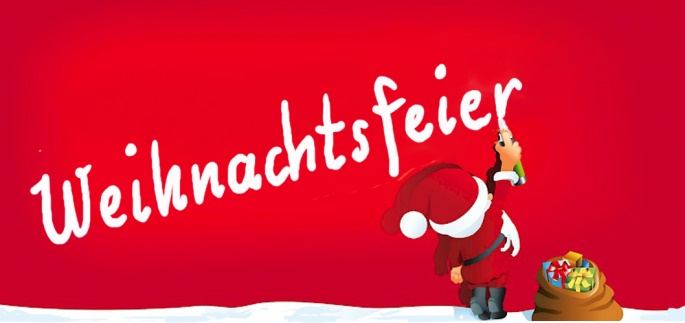 Wann?Samstag den 17.11.2018 um 15:30 Uhr.Wo?District 44 GmbH
An der Sportanlage 14
63584 Gründau-LieblosJeder bringt sein eigenes Geld für die Lasertagspiele mit.Wichtig:Wir (das Jugendwart Team) bitten um eine Rückmeldung bis zum 11.11.2018 damit wir planen, buchen usw. können. Jeder der sich bis zum 11.11.2018 nicht zurück gemeldet hat, der wird nicht mit eingeplant und kann somit leider nicht an der Weihnachtsfeier teilnehmen.Um von der Lasertag-Halle wieder zurück ins Clubhaus zurück zu kommen, müssen wir Fahrgemeinschaften bilden! Ohne Fahrgemeinschaften funktioniert es nicht.Bitte bei der Rückmeldung dazu schreiben wie viele Kinder transportiert werden können.Das Jugendwartteam hat für Essen gesorgt, Erwachsene müssen ihr Essen bezahlen, die Jugend bekommt es umsonst. Getränke sind wie bei jeder Veranstaltung an der Theke zu erwerben.Bei Fragen und Rückmeldungen bitte bei Jugendwart Nico Lehnert melden per WhatsApp oder telefonisch. Tel: +49 157/54593276Mit freundlichen Grüßen Das Jugendwartteam des TC-Haitz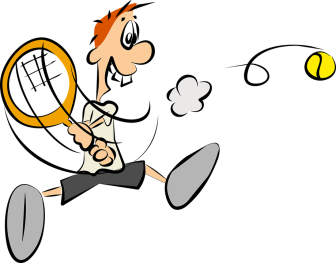 